 «30 » января 2019 г.  № 32О внесении изменений в постановление Администрации МО «Звениговский муниципальный район» от 18 августа 2015 года № 457 « Об утверждении административного регламента предоставления муниципальной услуги «Прием заявлений, постановка на учет для зачисления детей в образовательные учреждения, реализующие основную образовательную программу дошкольного образования»             В целях приведения административного регламента предоставления муниципальной услуги «Прием заявлений, постановка на учет для зачисления детей в образовательные учреждения, реализующие основную образовательную программу дошкольного образования», утвержденного постановлением Администрации МО «Звениговский муниципальный район» от 18 августа 2015 года № 457, в соответствие с Федеральным законом"Об образовании в Российской Федерации" от 29.12.2012 N 273-ФЗ, учитывая изменения кадрового состава руководителей образовательных организаций  Звениговского муниципального района, руководствуясь пунктами 6.1, 6.3, 6.10 Положения об Администрации муниципального образования «Звениговский муниципальный район», Администрация МО «Звениговский муниципальный район»ПОСТАНОВЛЯЕТ:     1. Внести следующие изменения в постановление Администрации МО «Звениговский муниципальный район» от 18 августа 2015 года № 457 «Об утверждении Административного регламента предоставления муниципальной услуги «Прием заявлений, постановка на учет для зачисления детей в образовательные учреждения, реализующие основную образовательную программу дошкольного образования ».      В Административном регламенте предоставления муниципальной услуги «Прием заявлений, постановка на учет для зачисления детей в образовательные учреждения, реализующие основную образовательную программу дошкольного образования» (далее- Административный регламент) ( приложение к постановлению Администрации):Абзац 3 пункта 2.4.1. изложить в следующей редакции:     «Срок постановки на учет по устройству ребенка  в МДОО, либо отказ в постановке ребенка на учет при обращении заявителя через МФЦ -  в течение 3-х рабочих дней со дня поступления заявления со всеми необходимыми документами в электронном виде специалисту Отдела образования».      2) Абзац 4 пункта 2.9.2. Административного регламента изложить в следующей редакции: «- не обращение за путевкой (направлением) до 1 октября служит основанием для возвращения заявителя  в электронную очередь;».      3) Абзац 2 пункта 2.12.2. Административного регламента изложить в следующей редакции: «Запрос заявителя о предоставлении муниципальной услуги, поступивший из МФЦ, подлежит регистрации специалистом Отдела образования  в автоматизированной  информационной  системе АИС  «Е-услуги. Образование.» в течение 3-х рабочих дней со дня поступления заявления со всеми необходимыми документами специалисту Отдела образования.».      4) Пункт 3.3.3. Административного регламента дополнить  словами: «и регистрации в течение 3-х рабочих дней».      5) Абзац 3 пункта 3.4.5. Административного регламента предоставления муниципальной услуги «Прием заявлений, постановка на учет для зачисления детей в образовательные учреждения, реализующие основную образовательную программу дошкольного образования» изложить в следующей редакции: «Решение о постановке на учет по устройству ребенка в МДОО либо об отказе в постановке на учет ребенка при подаче заявителем заявления через МФЦ принимается в течение 3-х рабочих дней со дня поступления заявления со всеми необходимыми документами специалисту Отдела образования».      6) Пункт 3.5.6. Административного регламента изложить в следующей редакции: «При принятии решения о постановке на учет в МДОО специалист Отдела образования  вносит в автоматизированную  информационную  систему АИС  «Е-услуги. Образование следующую информацию:».      7) Пункт 3.6.5. Административного регламента изложить в следующей редакции:«3.6.5. Выданная путевка регистрируется в журнале выдачи путевок, в который вносится следующая информация:   -порядковый номер путевки;   -фамилия, имя ребенка;   -дата рождения ребенка;   -наименование муниципального дошкольного образовательного учреждения, в который выдана путевка;   - роспись лица получившего путевку (направление) (заявителя или руководителя МДОО).     При получении путевки (направления) заявители (представители заявителей),  руководители МДОО должны предъявить паспорт или иной документ, удостоверяющий личность.».      8) Абзац 1  пункта 5.1.1. Административного регламента изложить в следующей редакции: «5.1.1. Заявитель может обратиться с жалобой в том числе в следующих случаях:»     9) Абзац 4 пункта 5.1.1. Административного регламента изложить в следующей редакции: «- требование у заявителя документов или информации либо осуществления действий, представление или осуществление  которых  не предусмотрено нормативными правовыми актами Российской Федерации, нормативными правовыми актами Республики Марий Эл, муниципальными правовыми актами для предоставления государственной или муниципальной услуги;»      10) Абзац 6 пункта 5.1.1. Административного регламента дополнить предложением в следующей редакции: «В указанном случае досудебное (внесудебное) обжалование заявителем решений и действий (бездействия) многофункционального центра, работника многофункционального центра возможно в случае, если на многофункциональный центр, решения и действия (бездействие) которого обжалуются, возложена функция по предоставлению соответствующих государственных или муниципальных услуг в полном объеме в порядке, определенном частью 1.3 статьи 16  Федерального закона"Об организации предоставления государственных и муниципальных услуг" от 27.07.2010 N 210-ФЗ.».      11) Пункт 5.1.1. Административного регламента дополнить абзацем 11 в следующей редакции: «-требование у заявителя при предоставлении государственной или муниципальной услуги документов или информации, отсутствие и (или) недостоверность которых не указывались при первоначальном отказе в приеме документов, необходимых для предоставления государственной или муниципальной услуги, либо в предоставлении государственной или муниципальной услуги, за исключением случаев, предусмотренных пунктом 4 части 1 статьи 7   Федерального закона"Об организации предоставления государственных и муниципальных услуг" от 27.07.2010 N 210-ФЗ. В указанном случае досудебное (внесудебное) обжалование заявителем решений и действий (бездействия) многофункционального центра, работника многофункционального центра возможно в случае, если на многофункциональный центр, решения и действия (бездействие) которого обжалуются, возложена функция по предоставлению соответствующих государственных или муниципальных услуг в полном объеме в порядке, определенном частью 1.3 статьи 16 Федерального закона"Об организации предоставления государственных и муниципальных услуг" от 27.07.2010 N 210-ФЗ .».      12) Приложение 1 к Административному регламенту  изложить в редакции, согласно приложению №1 к настоящему постановлению.      13) Приложение 4 к Административному регламенту  изложить в редакции, согласно приложению №2 к настоящему постановлению.      2. Контроль за исполнением настоящего постановления возложить на заместителя главы  Администрации муниципального образования «Звениговский муниципальный район»  Михайлову О.Н.        3.  Настоящее постановление вступает в силу после его официального опубликования в газете муниципального автономного учреждения «Редакция Звениговской районной газеты «Звениговская неделя».Глава  Администрации 					                   В.Е. ГеронтьевГерасимова М.ВПриложение №1к постановлению Администрации МО «Звениговский муниципальный район»от  30 января 2019 г. № 32Приложение 1к административному регламенту предоставления муниципальной услуги «Прием заявлений, постановка на учет для зачисления детей в образовательные учреждения, реализующие основную образовательную программу дошкольного образования»Адреса муниципальных образовательных учреждений, реализующих основную образовательную программу дошкольного образования на территории муниципального образования «Звениговский муниципальный район»Приложение №2к постановлению Администрации МО «Звениговский муниципальный район»от  30 января 2019 г. № 32Приложение 2к административному регламенту предоставления муниципальной услуги «Прием заявлений, постановка на учет для зачисления детей в образовательные учреждения, реализующие основную образовательную программу дошкольного образования»БЛОК-СХЕМАисполнения муниципальной услуги «Прием заявлений, постановка на учет для зачисления детей в образовательные учреждения, реализующие основную образовательную программу дошкольного образования»  ↓                                                 ↓              		      	                                   ↓↓↓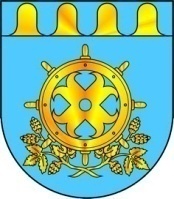 МО «ЗВЕНИГОВО МУНИЦИПАЛЬНЫЙ РАЙОН» АДМИНИСТРАЦИЙЫНМО «ЗВЕНИГОВО МУНИЦИПАЛЬНЫЙ РАЙОН» АДМИНИСТРАЦИЙЫН АДМИНИСТРАЦИЯ МО«ЗВЕНИГОВСКИЙ МУНИЦИПАЛЬНЫЙ РАЙОН»ПУНЧАЛЖЕПУНЧАЛЖЕПОСТАНОВЛЕНИЕНаименование ОУЮридический адресРуководительТелефон, факсШколыМОУ «Кокшамарская средняя общеобразовательная школа им. И.С. Ключникова-Палантая»425071, Республика Марий Эл, Звениговский район, дер. Кокшамары, ул. Почтовая 1Кондратьев Бронислав Васильевич6-44-33МОУ «Поянсолинская начальная общеобразовательная школа»425073, Республика Марий Эл, Звениговский район, д. Поян-Сола, ул. Школьная д. 14Морозова Инна Владиславовна6-34-37МОУ «Исменецкая средняя общеобразовательная школа»425052, Республика Марий Эл, Звениговский район, с. Исменцы, ул. Молодежная д. 4Созонов Виталий Леонтьевич6-43-386-43-67МОУ «Шимшургинская основная общеобразовтельная школа»425075, Республика Марий Эл, Звениговский район, д. Шимшурга, д. 43бНиколаеваЛюдмила Валерьевна6-36-34МОУ «Кужмарская средняя общеобразовательная школа»425073, Республика Марий Эл, Звениговский район, с. Кужмара, ул. Коммунаров д. 5Романова Надежда Витальевна6-31-476-32-48МОУ «Керебелякская основная общеобразовательная школа имени И. Осмина»425074, Республика Марий Эл, Звениговский район, д. Филиппсола, ул. В.Волкова д.1Алексеев Владислав Варсонофьевич6-67-17Дошкольные учрежденияМДОУ Звениговский детский сад «Светлчок»комбинированного видв 425060, Республика Марий Эл, г. Звенигово, ул. Ростовщикова д. 5Чернышева Елена Вадимовна7-16-60МДОУ Звениговский детский сад «Буратино»425060, Республика Марий Эл, г.Звенигово, ул. Бутякова д.98Михайлова Диля Хасановна7-06-30МДОУ Звениговский детский сад «Звездочка»425060, Республика Марий Эл, г. Звенигово, ул. Гагарина д.53Рыбакова Ирина Михайловна7-13-80МДОУ Звениговский детский сад «Кораблик»425060, Республика Марий Эл, г.Звенгово, ул. Школьная д. 14 «а»Семенова Сония Мовлявиевна7-18-56МДОУ Звениговский детский сад «Ракета»425060, Республика Марий Эл, г. Звенигово, ул. Пушкина д. 7Козырькова Марина Сергеевна7-12-40МДОУ Кожласолинский детский сад «Теремок»425091, Республика Марий Эл, Звениговский район, с. Кожласола, ул. Элмара д. 80аВасюкова Валентина Ивановна6-91-86МДОУ Красногорский детский сад «Сказка»425090, Республика Марий Эл, Звениговский район,  п.Красногорский, ул. Машиностроителей д. 12БибикинаГалина Витальевна6-93-01МДОУ Красногорский детский сад «Солнышко»425090, Республика Марий Эл, Звениговский район, п. Красногорский, ул. Комсомольская д. 1Зыкова Татьяна Леонидовна6-53-30МДОУ «Кокшайский детский сад»424915, Республика Марий Эл, Звениговский район, с. Кошкайск, ул. Заводская д. 26Зайцева Ираида Ивановна6-82-33МДОУ «Красноярский детский сад комбинированного вида «Шудыр»425072, Республика Марий Эл, Звениговский район, с. Красный Яр, Центральная д. 11Кириллова Вера Ивановна6-41-17МДОУ «Нуктужский детский сад «Колобок»425073, Республика Марий Эл, Звениговский район, д. Нуктуж, ул. Нуктуж, д. 163Чернова  Альбина Геннадьевна-МДОУ «Мочалищенский детский сад «Ромашка»425051, Республика Марий Эл, Звениговский район, п. Мочалище, ул. Школьная д. 17 «б»Хамидуллина Алсу Тагировна6-38-78МДОУ Суслонгерский детский сад «Лесная сказка»425050, Республика Марий Эл, Звениговский район, п. Суслонгер, ул. Гагарина д. 7Москвина Татьяна Борисовна6-75-97МДОУ Суслонгерский детский сад «Аленушка»425050, Республика Марий Эл, Звениговский район, п. Суслонгер, ул. Мира д. 1 АЕгорова Ирина Геннадьевна6-74-68МДОУ Илетский детский сад «Улыбка»425080, Республика Марий Эл, Звениговский район, п. Илеть, ул. Лермонтова д. 1 2а»Затеева Эльвира Валентиновна6-56-42МДОУ «Шелангерский детский сад «Родничок»425070, Республика Марий Эл, Звениговский район, п.Шелангер ул.Школьная д.30Наумова Вера Петровна6-63-22МДОУ «Звениговский детский сад «Карусель»425060, Республика Марий Эл, г.Звенигово, ул.Школьная д.111Семенова Наталья Семеновна7-39-49Прием заявления и документов для постановки на учет детей дошкольного возрастаСрок: 1. При личном обращении заявителя -  в день обращения; максимальный срок приема  документов специалистом Отдела образования - 10 минут.При поступлении заявления  через Портал Государственных услуг Республики Марий Эл, по почте (в том числе по электронной почте), - в день поступления заявления со всеми необходимыми документами на исполнение специалисту Отдела образования.При поступлении заявления  через МФЦ - в день поступления заявления со всеми необходимыми документами в электронном виде специалисту Отдела образованияРассмотрение заявления; принятие решения о постановке на учет или об отказе в постановке на учет детей дошкольного возрастаСрок рассмотрения:В  течение трех рабочих дней со дня принятия документов (поступления заявления на исполнение специалисту Отдела образования); максимальный срок рассмотрения заявления и документов составляет 5 минут.Срок принятия решения:1. При личном приеме заявителей - не более 15 минут с момента  приема  заявления со всеми необходимыми документами специалистом Отдела образования.2. При поступлении заявления по почте (в том числе по электронной почте), через Портал Государственных услуг Республики Марий Эл  - в день поступления заявления на исполнение специалисту Отдела образования. 3. При поступлении заявления через МФЦ - в течение трех рабочих дней со дня поступления заявления со всеми необходимыми документами в электронном виде специалисту Отдела образования.Выдача уведомления о постановке на учет детей дошкольного возраста  или об отказе в постановке на учетСрок выдачи уведомления:1. При личном обращении заявителя -  в день сдачи заявления и документов, непосредственно по окончании срока рассмотрения заявления и документов. 2. При поступлении заявления и документов по почте (в том числе по электронной почте),  а также через Портал Государственных услуг Республики Марий Эл -  в день принятия решения. Уведомление направляется  заявителю не позднее 1 рабочего дня со дня принятия решения.3. При поступлении заявления через МФЦ  - специалист Отдела образования в день принятия решения оформляет уведомление о постановке на учет по устройству ребенка в муниципальное дошкольное образовательное учреждение или об отказе в постановке на учет. Доставка результата оказания услуги в отделение МФЦ осуществляется курьером/специалистом МФЦ.Выдача путевки (направления) для зачисления в муниципальное  дошкольное образовательное учреждение Звениговского муниципального районаСрок выдачи путевки - не более 15 минут с даты и времени обращения заявителя в комиссию по распределению мест в дошкольные образовательные учреждения, установленного согласно очередности.Зачисление ребёнка в муниципальное дошкольное образовательное учреждение Путевка (направление) в десятидневный срок с даты выдачи предоставляется заявителем для  регистрации в муниципальное дошкольное образовательное учреждение. Зачисление ребенка в  муниципальное дошкольное образовательное учреждение осуществляется на основании  приказа заведующего учреждения при предъявлении путевки(направления), а также иных документов, предусмотренных уставом образовательного учреждения.